Runner’s Name_____________________   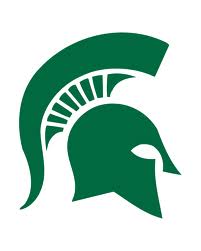 Spartan Tough Pledge FormIn Support of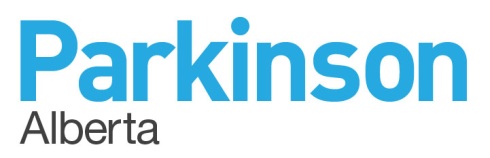 Name AddressTown Town Name Telephone Email Email Name Pledge Amount Method of Payment Method of Payment Name AddressTown Town Name Telephone Email Email Name Pledge Amount Method of Payment Method of Payment Name AddressTown Town Name Telephone Email Email Name Pledge Amount Method of Payment Method of Payment Name AddressTown Town Name Telephone Email Email Name Pledge Amount Method of Payment Method of Payment Name AddressTown Town Name Telephone Email Email Name Pledge Amount Method of Payment Method of Payment Name AddressTown Town Name Telephone Email Email Name Pledge Amount Method of Payment Method of Payment Name AddressTown Town Name Telephone Email Email Name Pledge Amount Method of Payment Method of Payment 